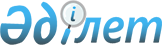 Об установлении стоимости разовых талонов для рынков Бухар-Жырауского района и на отдельные виды предпринимательской деятельности, носящих эпизодический характер
					
			Утративший силу
			
			
		
					Решение 13 сессии Бухар-Жырауского районного маслихата Карагандинской области от 31 марта 2009 года N 6. Зарегистрировано Управлением юстиции Бухар-Жырауского района Карагандинской области 24 апреля 2009 года N 8-11-74. Утратило силу в связи с истечением срока действия - (письмо аппарата Бухар-Жырауского районного маслихата Карагандинской области от 06 апреля 2011 года № 1-10/83)      Сноска. Утратило силу в связи с истечением срока действия - (письмо аппарата Бухар-Жырауского районного маслихата Карагандинской области от 06.04.2011 № 1-10/83).

      В соответствии с пунктом 6 статьи 36 Закона Республики Казахстан "О введении в действие Кодекса Республики Казахстан "О налогах и других обязательных платежах в бюджет" (Налоговый Кодекс)" от 10 декабря 2008 года районный маслихат РЕШИЛ:



      1. Установить на период до 1 января 2011 года стоимость разовых талонов для рынков Бухар-Жырауского района (приложение 1) и отдельные виды предпринимательской деятельности, носящих эпизодический характер (приложение 2).



      2. Считать утратившим силу решение 2 сессии Бухар-Жырауского районного Маслихата "Об установлении стоимости разовых талонов для рынков Бухар-Жырауского района и отдельные виды предпринимательской деятельности, носящие эпизодический характер" N 6 от 27 ноября 2003 года (зарегистрировано в Реестре государственной регистрации нормативных правовых актов за N 1343, опубликовано в районной газете "Сарыарка" N 52 от 27 декабря 2003 года).



      3. Настоящее решение вводится в действие по истечении десяти календарных дней после дня его первого официального опубликования.      Исполняющий обязанности

      председателя сессии,

      Секретарь Маслихата                        А. Джунуспеков

Приложение 1

к решению 13 сессии Бухар-

Жырауского районного Маслихата

от 31 марта 2009 года N 6

Стоимость разовых талонов для рынков Бухар–Жырауского района

Приложение 2

к решению 13 сессии Бухар-

Жырауского районного Маслихата

от 31 марта 2009 года N 6

Стоимость разовых талонов на отдельные виды

предпринимательской деятельности,

носящие эпизодический характер
					© 2012. РГП на ПХВ «Институт законодательства и правовой информации Республики Казахстан» Министерства юстиции Республики Казахстан
				Специализация рынкаВид торгового местаСтавка сбора за 1

квадратный метр площади

в % от месячного расчетного показателяПродуктовыйПрилавок2Мясной прилавок3Молоко2ПромышленныйПрилавок2С рук2N п/пВиды предпринимательской деятельности, носящей эпизодический характерСтоимость разовых талонов в день в % от месячного расчетного показателя1.Реализация (за исключением деятельности, осуществляемой в стационарных помещениях):Газет и журналов7Семян, а также посадочного материала (саженцы, рассада)10Бахчевых культур13Живых цветов, выращенных на дачных и придомовых участках10Продуктов подсобного сельского хозяйства, садоводства, огородничества и дачных участков4Кормов для животных и птиц, веников, метел, лесных ягод, меда, грибов и рыбы42.Услуги владельцев личных тракторов по обработке земельных участков243.Выпас домашних животных и птиц4